Name________________________________	Date__________________________Basic Use of a Microscope LabImportant: Always use the lowest objective first. Use the coarse adjustment to focus before the fine adjustment. Once focused on a lower power, it is then okay to use the next higher power and focus before moving on. Be cautious! Never use the coarse adjustment on the highest power—you will see nothing and you could crack the slide by moving the stage too close to the objective lens.Materials Needed:Compound microscopeGlass or beaker of waterVariety of prepared slidesEyedropper (plastic disposable is OK)Electricity source (possible with power strips)Newspaper sectionsMicroscope slides and cover slipsSmall scissorsTweezersLabel the parts of the microscope.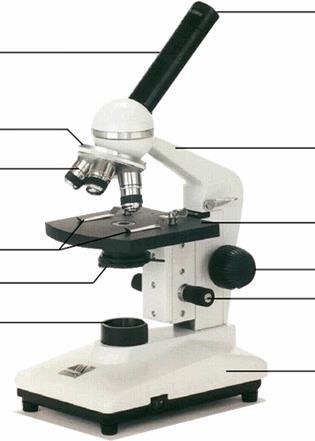 How do you calculate the power of magnification?Calculate the powers of magnification for each objective lens:What happens to our view of an image as you increase the power of magnification?Why can’t you use the largest objective for some slides?Try viewing the prepared slides provided by your teacher. Choose one slide and draw what you see at three different powers of magnification. Label each drawing.Name of the specimen on the slide: _________________________________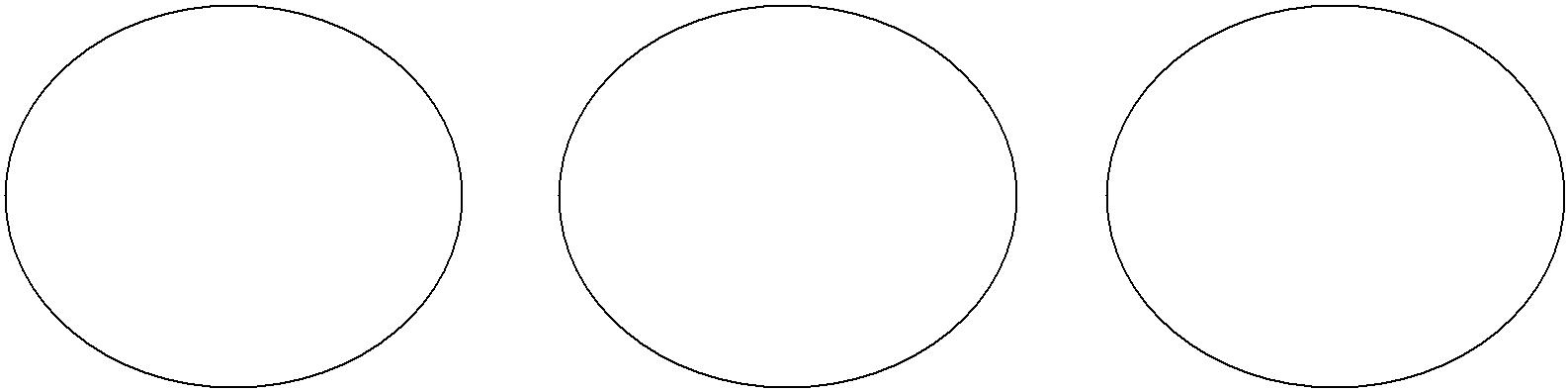 Magnification LevelsLow Power: _______X	Medium Power: _______X      High Power : _______XHow do you make a wet-mount slide?1 – Get a clean _______________ and ______________________ from your teacher.2 – Place ________ drop(s) of water in the middle of the slide. Don’t use too much or the water will run off the edge and make a mess!3 – Place the ______________ of the cover slip on one side of the __________.4 – Slowly __________________ the cover slip on top of the drop.5 – Place the slide on the ______________ and view it first with the lowest objective. Once you see the image, you can rotate the ________________ to view the slide with the different objectives.Make a wet mount slide using the letter “e.” Using the newspaper provided, cut out a lower-case letter “e.” Prepare the wet slide as directed. It is very important that you place the letter “e” right-side up, as you would normally read or write the letter.What is unusual about this image?Draw what you see at three different powers of magnification. Label each drawing.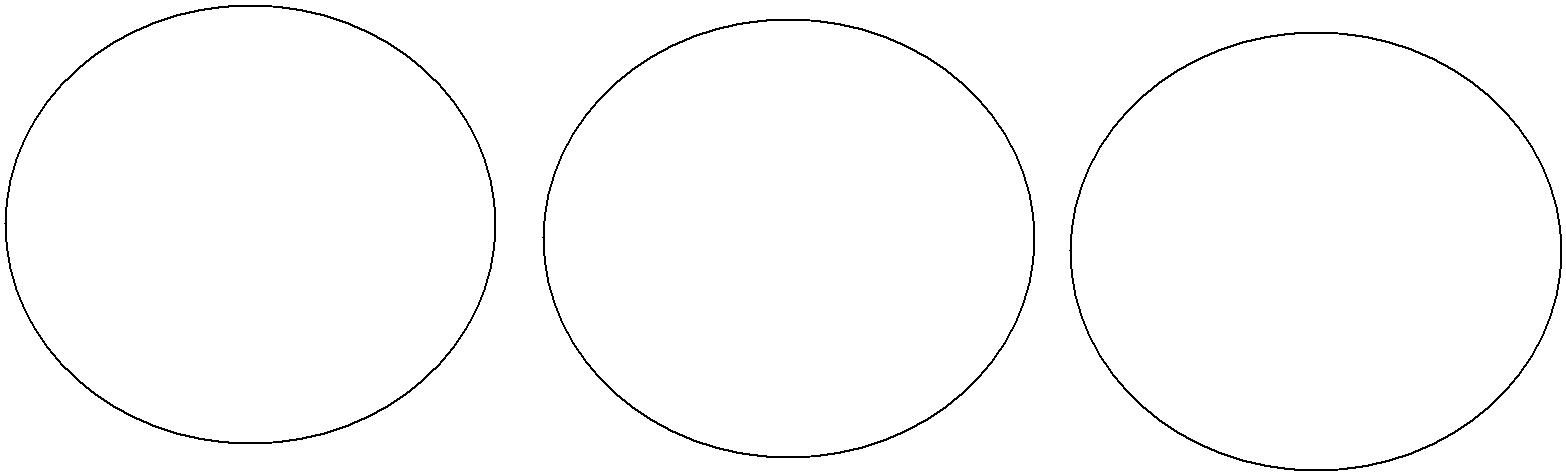 Magnification LevelsLow Power: _______X	Medium Power: _______X      High Power : _______X